Ходатайство об установлении публичного сервитутаХодатайство об установлении публичного сервитутаХодатайство об установлении публичного сервитутаХодатайство об установлении публичного сервитута1Администрация муниципального образования Ленинградский район Краснодарского края (наименование органа, принимающего решение об установлении публичного сервитута)Администрация муниципального образования Ленинградский район Краснодарского края (наименование органа, принимающего решение об установлении публичного сервитута)Администрация муниципального образования Ленинградский район Краснодарского края (наименование органа, принимающего решение об установлении публичного сервитута)Администрация муниципального образования Ленинградский район Краснодарского края (наименование органа, принимающего решение об установлении публичного сервитута)2Сведения о лице, представившем ходатайство об установлении публичного сервитута (далее - заявитель):Сведения о лице, представившем ходатайство об установлении публичного сервитута (далее - заявитель):Сведения о лице, представившем ходатайство об установлении публичного сервитута (далее - заявитель):Сведения о лице, представившем ходатайство об установлении публичного сервитута (далее - заявитель):2.1Полное наименованиеПубличное акционерное общество «Россети Кубань» Публичное акционерное общество «Россети Кубань» Публичное акционерное общество «Россети Кубань» 2.2Сокращенное наименованиеПАО «Россети Кубань»ПАО «Россети Кубань»ПАО «Россети Кубань»2.3Организационно-правовая формаПубличное акционерное обществоПубличное акционерное обществоПубличное акционерное общество2.4Почтовый адрес (индекс, субъект Российской Федерации, населенный пункт, улица, дом)350033, Российская Федерация,г. Краснодар, ул. Ставропольская, 2А350033, Российская Федерация,г. Краснодар, ул. Ставропольская, 2А350033, Российская Федерация,г. Краснодар, ул. Ставропольская, 2А2.5Фактический адрес (индекс, субъект Российской Федерации, населенный пункт, улица, дом)350033, Российская Федерация,г. Краснодар, ул. Ставропольская, 2А350033, Российская Федерация,г. Краснодар, ул. Ставропольская, 2А350033, Российская Федерация,г. Краснодар, ул. Ставропольская, 2А2.6Адрес электронной почтыtelet@kuben.elektra.rutelet@kuben.elektra.rutelet@kuben.elektra.ru2.7ОГРН1022301427268102230142726810223014272682.8ИНН2309001660230900166023090016603Сведения о представителе заявителя:Сведения о представителе заявителя:Сведения о представителе заявителя:Сведения о представителе заявителя:3.1ФамилияЩебетуновЩебетуновЩебетунов3.1ИмяЮрийЮрийЮрий3.1Отчество (при наличии)НиколаевичНиколаевичНиколаевич3.2Адрес электронной почтыikc26@yandex.ru  ikc26@yandex.ru  ikc26@yandex.ru  3.3Телефон8 (87934) 6-21-29 8 (87934) 6-21-29 8 (87934) 6-21-29 3.4Наименование и реквизиты документа, подтверждающего полномочия представителя заявителяДоверенность от 28.12.2020, зарегистрирована в реестре за № 23/256-н/23-2020-18-286Доверенность от 28.12.2020, зарегистрирована в реестре за № 23/256-н/23-2020-18-286Доверенность от 28.12.2020, зарегистрирована в реестре за № 23/256-н/23-2020-18-2864Прошу установить публичный сервитут в отношении земель и земельных участков в целях размещения объекта электросетевого хозяйства: электросетевого комплекса ПС-35/10 кВ "Рощинская" с прилегающими ВЛ Прошу установить публичный сервитут в отношении земель и земельных участков в целях размещения объекта электросетевого хозяйства: электросетевого комплекса ПС-35/10 кВ "Рощинская" с прилегающими ВЛ Прошу установить публичный сервитут в отношении земель и земельных участков в целях размещения объекта электросетевого хозяйства: электросетевого комплекса ПС-35/10 кВ "Рощинская" с прилегающими ВЛ Прошу установить публичный сервитут в отношении земель и земельных участков в целях размещения объекта электросетевого хозяйства: электросетевого комплекса ПС-35/10 кВ "Рощинская" с прилегающими ВЛ 5Испрашиваемый срок публичного сервитута - 49 (сорок девять) летИспрашиваемый срок публичного сервитута - 49 (сорок девять) летИспрашиваемый срок публичного сервитута - 49 (сорок девять) летИспрашиваемый срок публичного сервитута - 49 (сорок девять) лет6Срок, в течение которого в соответствии с расчетом заявителя использование земельного участка (его части) и (или) расположенного на нем объекта недвижимости в соответствии с их разрешенным использованием будет в соответствии с подпунктом 4 пункта 1 статьи 39.41 Земельного кодекса Российской Федерации невозможно или существенно затруднено (при возникновении таких обстоятельств) - нетСрок, в течение которого в соответствии с расчетом заявителя использование земельного участка (его части) и (или) расположенного на нем объекта недвижимости в соответствии с их разрешенным использованием будет в соответствии с подпунктом 4 пункта 1 статьи 39.41 Земельного кодекса Российской Федерации невозможно или существенно затруднено (при возникновении таких обстоятельств) - нетСрок, в течение которого в соответствии с расчетом заявителя использование земельного участка (его части) и (или) расположенного на нем объекта недвижимости в соответствии с их разрешенным использованием будет в соответствии с подпунктом 4 пункта 1 статьи 39.41 Земельного кодекса Российской Федерации невозможно или существенно затруднено (при возникновении таких обстоятельств) - нетСрок, в течение которого в соответствии с расчетом заявителя использование земельного участка (его части) и (или) расположенного на нем объекта недвижимости в соответствии с их разрешенным использованием будет в соответствии с подпунктом 4 пункта 1 статьи 39.41 Земельного кодекса Российской Федерации невозможно или существенно затруднено (при возникновении таких обстоятельств) - нет7Обоснование необходимости установления публичного сервитута: Свидетельство о государственной регистрации права собственности от 21.11.2002 г. серия 23-АА № 863683, (запись о государственной регистрации права № 23-01.00-95.2002-479 от 20.11.2002).Обоснование необходимости установления публичного сервитута: Свидетельство о государственной регистрации права собственности от 21.11.2002 г. серия 23-АА № 863683, (запись о государственной регистрации права № 23-01.00-95.2002-479 от 20.11.2002).Обоснование необходимости установления публичного сервитута: Свидетельство о государственной регистрации права собственности от 21.11.2002 г. серия 23-АА № 863683, (запись о государственной регистрации права № 23-01.00-95.2002-479 от 20.11.2002).Обоснование необходимости установления публичного сервитута: Свидетельство о государственной регистрации права собственности от 21.11.2002 г. серия 23-АА № 863683, (запись о государственной регистрации права № 23-01.00-95.2002-479 от 20.11.2002).8Сведения о правообладателе инженерного сооружения, которое переносится в связи с изъятием земельного участка для государственных или муниципальных нужд в случае, если заявитель не является собственником указанного инженерного сооружения (в данном случае указываются сведения в объеме, предусмотренном пунктом 2 настоящей Формы) (заполняется в случае, если ходатайство об установлении публичного сервитута подается с целью установления сервитута в целях реконструкции инженерного сооружения, которое переносится в связи с изъятием такого земельного участка для государственных или муниципальных нужд) - нетСведения о правообладателе инженерного сооружения, которое переносится в связи с изъятием земельного участка для государственных или муниципальных нужд в случае, если заявитель не является собственником указанного инженерного сооружения (в данном случае указываются сведения в объеме, предусмотренном пунктом 2 настоящей Формы) (заполняется в случае, если ходатайство об установлении публичного сервитута подается с целью установления сервитута в целях реконструкции инженерного сооружения, которое переносится в связи с изъятием такого земельного участка для государственных или муниципальных нужд) - нетСведения о правообладателе инженерного сооружения, которое переносится в связи с изъятием земельного участка для государственных или муниципальных нужд в случае, если заявитель не является собственником указанного инженерного сооружения (в данном случае указываются сведения в объеме, предусмотренном пунктом 2 настоящей Формы) (заполняется в случае, если ходатайство об установлении публичного сервитута подается с целью установления сервитута в целях реконструкции инженерного сооружения, которое переносится в связи с изъятием такого земельного участка для государственных или муниципальных нужд) - нетСведения о правообладателе инженерного сооружения, которое переносится в связи с изъятием земельного участка для государственных или муниципальных нужд в случае, если заявитель не является собственником указанного инженерного сооружения (в данном случае указываются сведения в объеме, предусмотренном пунктом 2 настоящей Формы) (заполняется в случае, если ходатайство об установлении публичного сервитута подается с целью установления сервитута в целях реконструкции инженерного сооружения, которое переносится в связи с изъятием такого земельного участка для государственных или муниципальных нужд) - нет9Кадастровые номера земельных участков (при их наличии), в отношении которых испрашивается публичный сервитут и границы которых внесены в Единый государственный реестр недвижимостиКадастровые номера земельных участков (при их наличии), в отношении которых испрашивается публичный сервитут и границы которых внесены в Единый государственный реестр недвижимости23:00:0000000:83323:19:0000000:2023:19:0000000:7423:19:0000000:7923:19:0000000:8323:19:0000000:14923:19:0000000:30923:19:0000000:57223:19:0000000:59023:19:0000000:80323:19:0000000:80423:19:0000000:87523:19:0103000:323:19:0103000:15023:19:0103000:15223:19:0103000:18823:19:0103000:19023:19:0104000:223:19:0104000:86023:19:0104000:86223:19:0104000:92323:19:0201000:34923:19:0201000:35023:19:0201000:35523:19:0201000:35623:19:0201000:35723:19:0201000:36923:19:0201000:37323:19:0201000:37823:19:0201000:37923:19:0201000:48423:19:0201000:54223:19:0201000:54323:19:0201000:54423:19:0201000:54523:19:0201000:54823:19:0201000:55023:19:0201000:56623:19:0201000:57223:19:0201000:57323:19:0201000:72023:00:0000000:83323:19:0000000:2023:19:0000000:7423:19:0000000:7923:19:0000000:8323:19:0000000:14923:19:0000000:30923:19:0000000:57223:19:0000000:59023:19:0000000:80323:19:0000000:80423:19:0000000:87523:19:0103000:323:19:0103000:15023:19:0103000:15223:19:0103000:18823:19:0103000:19023:19:0104000:223:19:0104000:86023:19:0104000:86223:19:0104000:92323:19:0201000:34923:19:0201000:35023:19:0201000:35523:19:0201000:35623:19:0201000:35723:19:0201000:36923:19:0201000:37323:19:0201000:37823:19:0201000:37923:19:0201000:48423:19:0201000:54223:19:0201000:54323:19:0201000:54423:19:0201000:54523:19:0201000:54823:19:0201000:55023:19:0201000:56623:19:0201000:57223:19:0201000:57323:19:0201000:72010Вид права, на котором инженерное сооружение принадлежит заявителю (если подано ходатайство об установлении публичного сервитута в целях реконструкции или эксплуатации инженерного сооружения):   собственностьВид права, на котором инженерное сооружение принадлежит заявителю (если подано ходатайство об установлении публичного сервитута в целях реконструкции или эксплуатации инженерного сооружения):   собственностьВид права, на котором инженерное сооружение принадлежит заявителю (если подано ходатайство об установлении публичного сервитута в целях реконструкции или эксплуатации инженерного сооружения):   собственностьВид права, на котором инженерное сооружение принадлежит заявителю (если подано ходатайство об установлении публичного сервитута в целях реконструкции или эксплуатации инженерного сооружения):   собственность11Сведения о способах представления результатов рассмотрения ходатайства:Сведения о способах представления результатов рассмотрения ходатайства:Сведения о способах представления результатов рассмотрения ходатайства:Сведения о способах представления результатов рассмотрения ходатайства:Да11в виде электронного документа, который направляется уполномоченным органом заявителю посредством электронной почтыв виде электронного документа, который направляется уполномоченным органом заявителю посредством электронной почтыв виде электронного документа, который направляется уполномоченным органом заявителю посредством электронной почтыДав виде бумажного документа, который заявитель получает непосредственно при личном обращении или посредством почтового отправленияв виде бумажного документа, который заявитель получает непосредственно при личном обращении или посредством почтового отправленияв виде бумажного документа, который заявитель получает непосредственно при личном обращении или посредством почтового отправленияДа12Документы, прилагаемые к ходатайству: Свидетельство о государственной регистрации права собственности от 21.11.2002 г. серия 23-АА № 863683, (запись о государственной регистрации права № 23-01.00-95.2002-479 от 20.11.2002) – на 1 л. в 1 экз.;Постановление главы администрации Новоплатнировского сельского округа Ленинградского района Краснодарского края № 58 от 16.09.2002 – на 13 л. в 1 экз., в PDF на CD-диске № 1;Государственный акт на право собственности на землю, пожизненного наследуемого владения, бессрочного (постоянного) пользования землей КК-2 № 232812000363 в PDF на CD-диске № 1;Описание местоположения границ и план границ объекта публичного сервитута в PDF на CD-диске № 1; Описание местоположения границ и план границ объекта публичного сервитута в  XML на CD-диске № 2;Перечень земельных участков с указанием кадастровых номеров и их адресов – на 14 л. в 1 экз., в Word на CD-диске № 1;Выписка из Реестра субъектов естественных монополий – на 1 л. в 1 экз.Выписка из ЕГРЮЛ в отношении ПАО «Россети Кубань» в PDF на CD-диске № 1;Копия доверенности от 28.12.2020, зарегистрирована в реестре за № 23/256-н/23-2020-18-286 – на 4 л. в 1 экз.Документы, прилагаемые к ходатайству: Свидетельство о государственной регистрации права собственности от 21.11.2002 г. серия 23-АА № 863683, (запись о государственной регистрации права № 23-01.00-95.2002-479 от 20.11.2002) – на 1 л. в 1 экз.;Постановление главы администрации Новоплатнировского сельского округа Ленинградского района Краснодарского края № 58 от 16.09.2002 – на 13 л. в 1 экз., в PDF на CD-диске № 1;Государственный акт на право собственности на землю, пожизненного наследуемого владения, бессрочного (постоянного) пользования землей КК-2 № 232812000363 в PDF на CD-диске № 1;Описание местоположения границ и план границ объекта публичного сервитута в PDF на CD-диске № 1; Описание местоположения границ и план границ объекта публичного сервитута в  XML на CD-диске № 2;Перечень земельных участков с указанием кадастровых номеров и их адресов – на 14 л. в 1 экз., в Word на CD-диске № 1;Выписка из Реестра субъектов естественных монополий – на 1 л. в 1 экз.Выписка из ЕГРЮЛ в отношении ПАО «Россети Кубань» в PDF на CD-диске № 1;Копия доверенности от 28.12.2020, зарегистрирована в реестре за № 23/256-н/23-2020-18-286 – на 4 л. в 1 экз.Документы, прилагаемые к ходатайству: Свидетельство о государственной регистрации права собственности от 21.11.2002 г. серия 23-АА № 863683, (запись о государственной регистрации права № 23-01.00-95.2002-479 от 20.11.2002) – на 1 л. в 1 экз.;Постановление главы администрации Новоплатнировского сельского округа Ленинградского района Краснодарского края № 58 от 16.09.2002 – на 13 л. в 1 экз., в PDF на CD-диске № 1;Государственный акт на право собственности на землю, пожизненного наследуемого владения, бессрочного (постоянного) пользования землей КК-2 № 232812000363 в PDF на CD-диске № 1;Описание местоположения границ и план границ объекта публичного сервитута в PDF на CD-диске № 1; Описание местоположения границ и план границ объекта публичного сервитута в  XML на CD-диске № 2;Перечень земельных участков с указанием кадастровых номеров и их адресов – на 14 л. в 1 экз., в Word на CD-диске № 1;Выписка из Реестра субъектов естественных монополий – на 1 л. в 1 экз.Выписка из ЕГРЮЛ в отношении ПАО «Россети Кубань» в PDF на CD-диске № 1;Копия доверенности от 28.12.2020, зарегистрирована в реестре за № 23/256-н/23-2020-18-286 – на 4 л. в 1 экз.Документы, прилагаемые к ходатайству: Свидетельство о государственной регистрации права собственности от 21.11.2002 г. серия 23-АА № 863683, (запись о государственной регистрации права № 23-01.00-95.2002-479 от 20.11.2002) – на 1 л. в 1 экз.;Постановление главы администрации Новоплатнировского сельского округа Ленинградского района Краснодарского края № 58 от 16.09.2002 – на 13 л. в 1 экз., в PDF на CD-диске № 1;Государственный акт на право собственности на землю, пожизненного наследуемого владения, бессрочного (постоянного) пользования землей КК-2 № 232812000363 в PDF на CD-диске № 1;Описание местоположения границ и план границ объекта публичного сервитута в PDF на CD-диске № 1; Описание местоположения границ и план границ объекта публичного сервитута в  XML на CD-диске № 2;Перечень земельных участков с указанием кадастровых номеров и их адресов – на 14 л. в 1 экз., в Word на CD-диске № 1;Выписка из Реестра субъектов естественных монополий – на 1 л. в 1 экз.Выписка из ЕГРЮЛ в отношении ПАО «Россети Кубань» в PDF на CD-диске № 1;Копия доверенности от 28.12.2020, зарегистрирована в реестре за № 23/256-н/23-2020-18-286 – на 4 л. в 1 экз.13Подтверждаю согласие на обработку персональных данных (сбор, систематизацию, накопление, хранение, уточнение (обновление, изменение), использование, распространение (в том числе передачу), обезличивание, блокирование, уничтожение персональных данных, а также иных действий, необходимых для обработки персональных данных в соответствии с законодательством Российской Федерации), в том числе в автоматизированном режиме Подтверждаю согласие на обработку персональных данных (сбор, систематизацию, накопление, хранение, уточнение (обновление, изменение), использование, распространение (в том числе передачу), обезличивание, блокирование, уничтожение персональных данных, а также иных действий, необходимых для обработки персональных данных в соответствии с законодательством Российской Федерации), в том числе в автоматизированном режиме Подтверждаю согласие на обработку персональных данных (сбор, систематизацию, накопление, хранение, уточнение (обновление, изменение), использование, распространение (в том числе передачу), обезличивание, блокирование, уничтожение персональных данных, а также иных действий, необходимых для обработки персональных данных в соответствии с законодательством Российской Федерации), в том числе в автоматизированном режиме Подтверждаю согласие на обработку персональных данных (сбор, систематизацию, накопление, хранение, уточнение (обновление, изменение), использование, распространение (в том числе передачу), обезличивание, блокирование, уничтожение персональных данных, а также иных действий, необходимых для обработки персональных данных в соответствии с законодательством Российской Федерации), в том числе в автоматизированном режиме 14Подтверждаю, что сведения, указанные в настоящем ходатайстве, на дату представления ходатайства достоверны; документы (копии документов) и содержащиеся в них сведения соответствуют требованиям, установленным статьей 39.41 Земельного кодекса Российской ФедерацииПодтверждаю, что сведения, указанные в настоящем ходатайстве, на дату представления ходатайства достоверны; документы (копии документов) и содержащиеся в них сведения соответствуют требованиям, установленным статьей 39.41 Земельного кодекса Российской ФедерацииПодтверждаю, что сведения, указанные в настоящем ходатайстве, на дату представления ходатайства достоверны; документы (копии документов) и содержащиеся в них сведения соответствуют требованиям, установленным статьей 39.41 Земельного кодекса Российской ФедерацииПодтверждаю, что сведения, указанные в настоящем ходатайстве, на дату представления ходатайства достоверны; документы (копии документов) и содержащиеся в них сведения соответствуют требованиям, установленным статьей 39.41 Земельного кодекса Российской ФедерацииДата:15Подпись:Подпись:Подпись:Дата:___________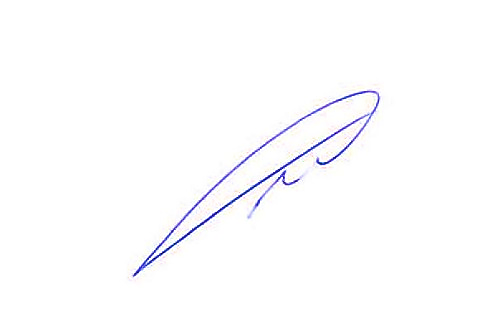 (подпись)Ю.Н. Щебетунов(инициалы, фамилия)Ю.Н. Щебетунов(инициалы, фамилия)"___" _____ _____ г.